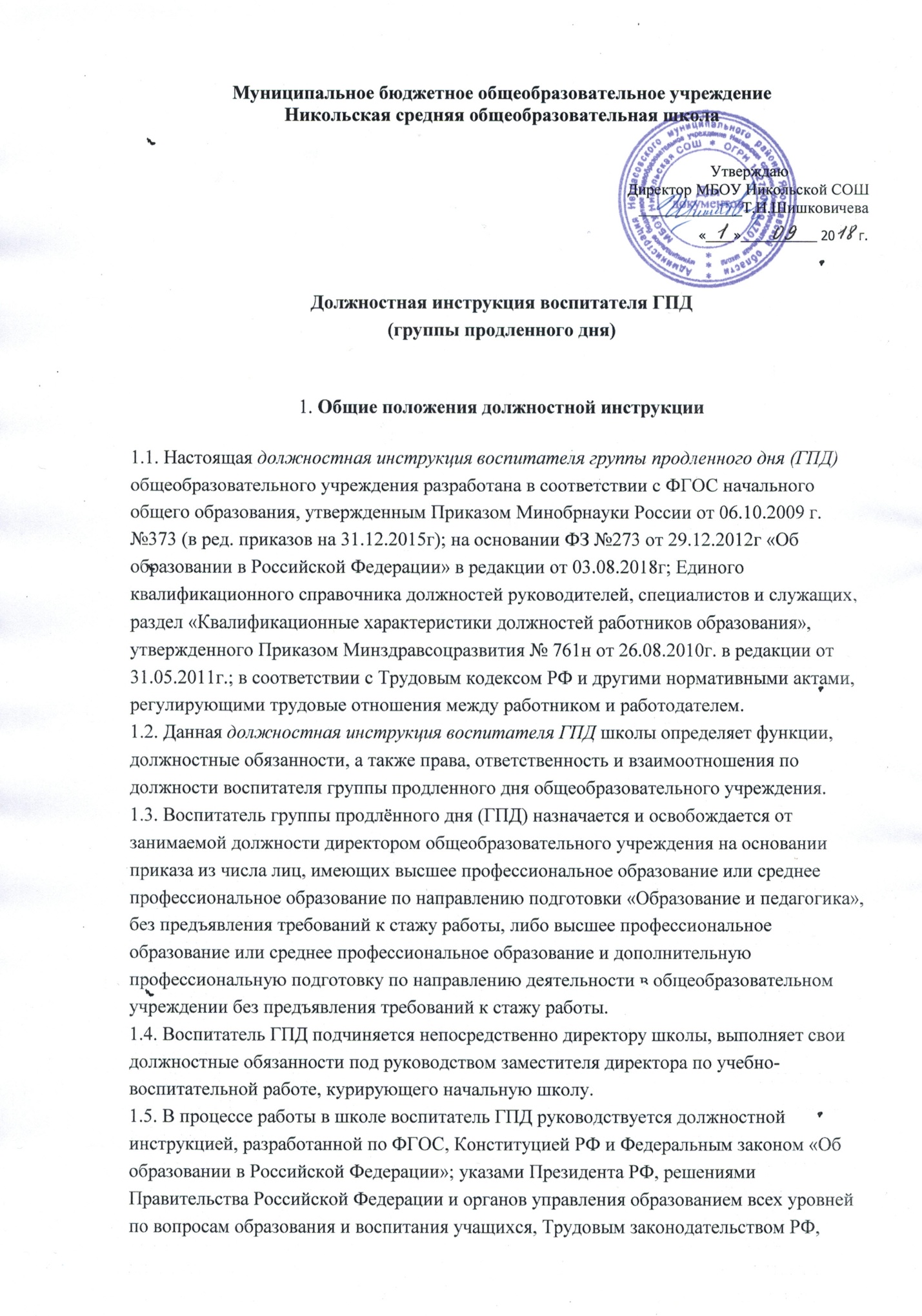 Уставом, Правилами внутреннего трудового распорядка, локальными правовыми актами школы и трудовым договором, Конвенцией о правах ребенка.
1.6.Воспитатель ГПД должен знать:основные приоритетные направления и перспективы развития современной образовательной системы Российской Федерации и педагогической науки; законы и иные нормативные правовые акты, регламентирующие образовательную деятельность;Конвенцию о правах ребенка; педагогику, детскую, возрастную и социальную психологию; психологию отношений, индивидуальные и возрастные особенности детей, возрастную физиологию, школьную гигиену; методы и формы мониторинга деятельности учащихся начальной школы;педагогическую этику; теорию и методику воспитательной работы, организации свободного времени школьников; методы управления образовательными системами; современные педагогические технологии продуктивного, дифференцированного, развивающего обучения, реализации компетентностного подхода; методы убеждения, аргументации своей позиции, установления контактов с обучающимися разного возраста, их родителями (лицами, их заменяющими), коллегами по работе; технологии диагностики причин конфликтных ситуаций, их профилактики и разрешения;основы экологии, экономики, социологии и трудовое законодательство Российской Федерации; основы работы с текстовыми редакторами, электронными таблицами, электронной почтой и браузерами, мультимедийным оборудованием; правила внутреннего трудового распорядка образовательного учреждения; требования Федерального государственного образовательного стандарта (ФГОС) начального общего образования и рекомендации по их реализации в общеобразовательном учреждении;методы подачи материала, аргументации своей позиции, установления контактов с учащимися начальных классов, их родителями (лицами, их заменяющими), членами педагогического коллектива;технологии разрешения конфликтных ситуаций;основы работы с текстовыми редакторами, электронными таблицами, электронной почтой и браузерами, мультимедийным оборудованием;требования к оснащению и оборудованию учебных кабинетов согласно СанПиН 2.4.2.2821-10 "Санитарно-эпидемиологические требования к условиям и организации обучения в общеобразовательных учреждениях";средства обучения и их дидактические возможности, в том числе средства информационно-коммуникационных технологий (ИКТ);основы права, проектные технологии и эффективные средства делового общения;правила, нормы и требования охраны труда и пожарной безопасности, личной гигиены.1.7.Воспитатель ГПД должен уметь организовывать и проводить внеурочную учебную и воспитательную работу в закрепленной группе продленного дня в соответствии с уровнем познавательного и личностного развития детей младшего школьного возраста;осуществлять помощь детям в выполнении домашних заданий, понимании и закреплении материалов урока, в том числе детям, занимающимся по индивидуальным учебным планам, в рамках Федерального государственного образовательного стандарта (ФГОС) начального общего образования;реагировать на непосредственные по форме обращения учащихся к воспитателю группы продленного дня и распознавать за ними личные проблемы ребенка;организовывать различные виды внеурочной деятельности: игровую, исследовательскую, художественно-продуктивную, культурно-досуговую;обеспечивать помощь детям, вне зависимости от его реальных учебных возможностей, особенностей в поведении, состояния психического и физического здоровья;находить ценностные аспекты учебных знаний, обеспечивать их понимание детьми начальных классов;управлять классом с целью вовлечения детей в процесс обучения и воспитания, мотивируя их учебно-познавательную деятельность;поддерживать в детском коллективе деловую, дружелюбную атмосферу;защищать достоинство и интересы детей, помогать учащимся начального класса, оказавшимся в конфликтной ситуации и/или неблагоприятных условиях;владеть методами организации экскурсий, походов и т.п.сотрудничать с другими педагогами и специалистами в решении воспитательных задач;использовать в практике своей работы психологические подходы: культурно-исторический, деятельностный и развивающий;владеть технологиями диагностики причин конфликтных ситуаций, их профилактики и разрешения;общаться с детьми, признавать их достоинство, понимая и принимая их;строить воспитательную деятельность с учетом культурных различий, половозрастных и индивидуальных особенностей детей начальных классов;использовать в образовательном и воспитательном процессе современные ресурсы на различных видах информационных носителей;содействовать формированию позитивных межличностных отношений среди учащихся группы, психологического климата и организационной культуры.1.8. Воспитатель ГПД школы должен быть ознакомлен с должностной инструкцией, знать и соблюдать установленные правила и требования охраны труда и пожарной безопасности, правила личной гигиены, должен пройти обучение и иметь навыки оказания первой помощи, знать порядок действий при возникновении пожара или иной чрезвычайной ситуации и эвакуации в общеобразовательном учреждении.